Hygienekonzept der Grundschule Zabeltitz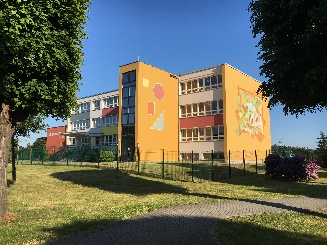 Allgemein- „Mit einem verantwortungsbewussten Handeln sichern wir gemeinsam sowohl ein hohes Maß an Normalität im schulischen Alltag als auch die Gesundheit der am Schulleben Beteiligten.“ (lt. G. Heinze Abteilungsleiter SMK)- Der Zugang zur Schule ist nur Personen ohne Infektion und ohne Symptome gestattet.- Beim Auftreten von Symptomen oder einem positiven Test ist unverzüglich die Schulleitung zu informieren. Die betreffende Person muss unverzüglich abgeholt werden bzw. das Schulgelände verlassen.- Das Tragen einer Mund-Nase-Bedeckung wird im Schulhaus empfohlen.- Allen in der Schule beschäftigten Personen sowie SuS wird eine freiwillige Testung angeboten. - Das Hygienekonzept ist zwischen Schul- und Hortleitung abgestimmt.Einlass- Die Schülerinnen und Schüler können ab 7.25 Uhr selbstständig in die Klassenräume gehen. Dazu benutzen Kl. 1a, 2a, 3b, 4b den TreppenturmKl. 1b, 2b, 3a, 4a den Haupteingang- Die Schulleitung kann ein Kind mit Krankheitssymptomen zurückweisen oder abholen lassen.Zimmer- Nach dem Ablegen der Garderobe waschen sich die Schülerinnen und Schüler die Hände.- Sie müssen ihre Hände außerdem vor und nach dem Frühstück, nach dem Betreten der Schule nach der Hofpause, nach dem Naseputzen, Husten oder Niesen und nach dem Toilettengang gründlich im Klassenzimmer waschen.- Um Infektionsketten zurückverfolgen zu können, ist vom Fachlehrer täglich im Klassenbuch genau zu vermerken, wenn sich Kontaktpersonen (z.B. Schulbegleiter, Busaufsicht, Integrationslehrer…) länger als 10 min in der Klasse aufhalten.- Die Klassenzimmer werden regelmäßig nach ca. 20 min für ca. 3 min gelüftet.- In jedem Klassenzimmer ist ein Waschbecken mit ausreichend Flüssigseife und Einmaltüchern vorhanden.Toiletten- Jede Klasse nutzt einzeln eine zugewiesene (gekennzeichnete) Toilette im 2. OG.- Andere warten währenddessen unter Wahrung von ausreichend Abstand im Flur.Unterricht- Der Unterricht findet im normalen Regelbetrieb nach Stundenplan statt. Pausen- Die Schülerinnen und Schüler sind dazu aufgefordert, nur mit Erlaubnis des Fachlehrers aus dem Zimmer zu gehen.- Bei der Verteilung von Obst und Gemüse, werden vom Fachlehrer aus hygienischen Gründen Einmalhandschuhe verwendet.Hofpause- Die Schülerinnen und Schüler gehen laut Plan zeitlich versetzt auf den Schulhof bzw. Spielplatz.Reinigung- Vor Schulbeginn wurden alle Tische, Stühle und Oberflächen gründlich gereinigt.- Alle Oberflächen in den benutzten Räumen werden täglich gereinigt, ebenso die Türklinken, Fenstergriffe und Handläufe an den Treppen.Die Schulleitung                                                                                                                          gültig ab 14.04.2022